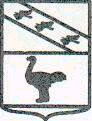 Администрация города Льгова Курской областиПОСТАНОВЛЕНИЕот     20 апреля 2022     № 585О внесении изменений в муниципальную программу "Обеспечение доступным и комфортным жильем,коммунальными услугами граждан в муниципальномобразовании "Город Льгов" Курской области"        В соответствии с Федеральным законом от 06 октября 2003 года № 131-ФЗ «Об общих принципах организации местного самоуправления в Российской Федерации», Бюджетным кодексом Российской Федерации, Уставом МО «Город Льгов» Курской области Администрация города Льгова ПОСТАНОВЛЯЕТ: 	1. Внести в подпрограмму 1.1 "Создание условий для обеспечения доступным и комфортным жильем граждан города Льгова" муниципальной программы "Обеспечение доступным и комфортным жильем, коммунальными услугами граждан в город Льгове Курской области" следующие изменения:          - в разделе 1.1. слова "Мероприятие № 1 - "Реализация мероприятий по обеспечению жильем молодых семей"" заменить словами  "Мероприятие № 1- "Реализация мероприятия по обеспечению жильем молодых семей";- раздел 5 Подпрограммы  "Создание условий для обеспечения доступным и комфортным жильем  граждан" изложить в следующей редакции:5. Механизм реализации Подпрограммы.5.1. Общее управление реализацией муниципальной программы осуществляют отдел  архитектуры и градостроительства администрации города Льгова, отдел ЖКХ Администрации города Льгова, которые являются структурными подразделением администрации города и осуществляют свою деятельность в соответствии с Положениями. Целью деятельности отдела архитектуры и градостроительства  является проведение единой государственной политики в области строительства, градостроительства и архитектуры, а также координация деятельности в этой сфере иных подведомственных муниципальных учреждений и предприятий города.Основными направлениями деятельности отдела являются: осуществление в соответствии с действующим законодательством полномочий в области градостроительной деятельности по подготовке и утверждению документов территориального планирования, правил землепользования и застройки, документации по планировке территорий, местных нормативов градостроительного проектирования города Льгова, выдачи разрешений на строительство и на ввод объектов в эксплуатацию при осуществлении строительства, реконструкции объектов капитального строительства, расположенных на территории города Льгова и ведению информационных систем обеспечения градостроительной деятельности, осуществляемой на территории города Льгова;- организация работ по градостроительному и архитектурно- строительному проектированию объектов, капитального ремонта объектов капитального строительства;обеспечение целевого и эффективного расходования средств, выделяемых из бюджетов всех уровней на строительство, реконструкцию и капитальный ремонт объектов муниципальных программ, по которым администрация города является бюджетно -получателем;         -координация работ  по соблюдению инвестиционной и градостроительной политики при решении вопросов строительства, реконструкции и капитального ремонта объектов социальной сферы и жилищного строительства;осуществление контроля за поддержанием должного уровня архитектурно-художественной выразительности застройки города.Реализация вышеуказанных мероприятий направлена на обеспечение комплексного социально-экономического развития города в сфере жилищного строительства и градостроительства.Отдел  взаимодействует с уполномоченными территориальными органами федеральных органов исполнительной власти, органами исполнительной власти области, органами местного самоуправления.	5.2. Отдел ЖКХ Администрации города Льгова как координатор Подпрограммы:	- осуществляет общее руководство   реализацией Подпрограммы;	-обеспечивает заключение муниципальных контрактов с организациями различных форм собственности, отобранными в порядке, предусмотренном действующим законодательством, привлеченные на основе аукционов в установленном законодательством порядке в пределах средств, направленных на выполнение подпрограммных мероприятий в очередном финансовом году;	- ежегодно уточняет целевые показатели и затраты на подпрограммные мероприятия;	- осуществляет ведение ежеквартальной, годовой и итоговой отчетности о реализации подпрограммы;	- вносит в установленном порядке предложения об изменении или продлении выполнения подпрограммных мероприятий.5.3.  Жилищно-бытовая комиссия Администрации города Льгова осуществляет:-прием заявлений от молодых граждан на участие в Мероприятии № 1;-рассмотрение первичных документов, подтверждающих их право на участие в реализации Мероприятия № 1;-формирование и утверждение списка молодых семей, нуждающихся в улучшении жилищных условий, на участие в Мероприятии № 1;-ведение очереди молодых семей, претендующих на участие в Мероприятии № 1;-утверждение норматива стоимости 1 кв. м общей площади жилья по муниципальному образованию и расчет размера социальной выплаты;-выдачу молодым семьям свидетельств о предоставлении социальной выплаты;-перечисление средств социальной выплаты на счета получателей, открытые в банке, с указанием сумм финансовых средств из каждого уровня бюджетов. 5.3.1 Механизм реализации Мероприятия №1 подпрограммы 1.1 осуществляется согласно правил предоставления молодым семьям социальных выплат на приобретение (строительство) жилья и их использования (далее -Правила)5.3.2. Социальная выплата на строительство или приобретение жилья молодым семьям предоставляется на условиях софинансирования за счет средств федерального, областного и (или) местных бюджетов в соответствии с ведомственной целевой программой "Оказание государственной поддержки гражданам в обеспечении жильем и оплате жилищно-коммунальных услуг" государственной программы Российской Федерации "Обеспечение доступным и комфортным жильем и коммунальными услугами граждан Российской Федерации".	Настоящие Правила устанавливают порядок и цели предоставления молодым семьям социальных выплат на приобретение жилого помещения или создание объекта индивидуального жилищного строительства (далее соответственно - жилой дом, социальная выплата), а также использования таких выплат;Социальная выплата используется:а) для оплаты цены договора купли-продажи жилого помещения (за исключением случаев, когда оплата цены договора купли-продажи предусматривается в составе цены договора с уполномоченной организацией на приобретение жилого помещения на первичном рынке жилья);б) для оплаты цены договора строительного подряда на строительство жилого дома (далее - договор строительного подряда);в) для осуществления последнего платежа в счет уплаты паевого взноса в полном размере, после уплаты которого жилое помещение переходит в собственность молодой семьи (в случае если молодая семья или один из супругов в молодой семье является членом жилищного, жилищно-строительного, жилищного накопительного кооператива (далее - кооператив);г) для уплаты первоначального взноса при получении жилищного кредита, в том числе ипотечного, или жилищного займа (далее - жилищный кредит) на приобретение жилого помещения по договору купли-продажи или строительство жилого дома;д) для оплаты цены договора с уполномоченной организацией на приобретение в интересах молодой семьи жилого помещения на первичном рынке жилья, в том числе на оплату цены договора купли-продажи жилого помещения (в случаях, когда это предусмотрено договором с уполномоченной организацией) и (или) оплату услуг указанной организации;е) для погашения суммы основного долга (части суммы основного долга) и уплаты процентов по жилищным кредитам на приобретение жилого помещения или строительство жилого дома или по кредиту (займу) на погашение ранее предоставленного жилищного кредита на приобретение жилого помещения или строительство жилого дома, за исключением иных процентов, штрафов, комиссий и пеней за просрочку исполнения обязательств по указанным жилищным кредитам или кредитам (займам) на погашение ранее предоставленного жилищного кредита;ж) для уплаты цены договора участия в долевом строительстве, который предусматривает в качестве объекта долевого строительства жилое помещение, содержащего одно из условий привлечения денежных средств участников долевого строительства, установленных пунктом 5 части 4 статьи 4 Федерального закона "Об участии в долевом строительстве многоквартирных домов и иных объектов недвижимости и о внесении изменений в некоторые законодательные акты Российской Федерации" (далее - договор участия в долевом строительстве), или уплаты цены договора уступки участником долевого строительства прав требований по договору участия в долевом строительстве (далее - договор уступки прав требований по договору участия в долевом строительстве);з) для уплаты первоначального взноса при получении жилищного кредита на уплату цены договора участия в долевом строительстве, на уплату цены договора уступки прав требований по договору участия в долевом строительстве;и) для погашения суммы основного долга (части суммы основного долга) и уплаты процентов по жилищному кредиту на уплату цены договора участия в долевом строительстве или на уплату цены договора уступки прав требований по договору участия в долевом строительстве либо по кредиту (займу) на погашение ранее предоставленного жилищного кредита на уплату цены договора участия в долевом строительстве или на уплату цены договора уступки прав требований по договору участия в долевом строительстве (за исключением иных процентов, штрафов, комиссий и пеней за просрочку исполнения обязательств по указанным жилищным кредитам либо кредитам (займам) на погашение ранее предоставленного жилищного кредита).5.3.3 . Социальная выплата не может быть использована на приобретение жилого помещения у близких родственников (супруга (супруги), дедушки (бабушки), внуков, родителей (в том числе усыновителей), детей (в том числе усыновленных), полнородных и неполнородных братьев и сестер).5.3.4.  Право молодой семьи - участницы мероприятия по обеспечению жильем молодых семей ведомственной целевой программы "Оказание государственной поддержки гражданам в обеспечении жильем и оплате жилищно-коммунальных услуг" государственной программы Российской Федерации "Обеспечение доступным и комфортным жильем и коммунальными услугами граждан Российской Федерации" (далее - мероприятие ведомственной целевой программы) на получение социальной выплаты удостоверяется именным документом - свидетельством о праве на получение социальной выплаты, которое не является ценной бумагой.5.3.5. Срок действия свидетельства о праве на получение социальной выплаты составляет не более  7  месяцев с даты выдачи, указанной в этом свидетельстве.5.3.6. Участником мероприятия ведомственной целевой программы может быть молодая семья, в том числе молодая семья, имеющая одного ребенка и более, где один из супругов не является гражданином Российской Федерации, а также неполная молодая семья, состоящая из одного молодого родителя, являющегося гражданином Российской Федерации, и одного ребенка и более, соответствующие следующим требованиям:а) возраст каждого из супругов либо одного родителя в неполной семье на день принятия органом исполнительной власти субъекта Российской Федерации решения о включении молодой семьи - участницы мероприятия ведомственной целевой программы в список претендентов на получение социальной выплаты в планируемом году не превышает 35 лет;б) молодая семья признана нуждающейся в жилом помещении в соответствии с 5.3.7 настоящих Правил;в) наличие у семьи доходов, позволяющих получить кредит, либо иных денежных средств, достаточных для оплаты расчетной (средней) стоимости жилья в части, превышающей размер предоставляемой социальной выплаты.5.3.7.  В настоящих Правилах под нуждающимися в жилых помещениях понимаются молодые семьи, поставленные на учет в качестве нуждающихся в улучшении жилищных условий до 1 марта 2005 г., а также молодые семьи, признанные для цели участия в мероприятии ведомственной целевой программы органами местного самоуправления по месту их постоянного жительства нуждающимися в жилых помещениях после 1 марта 2005 г. по тем же основаниям, которые установлены статьей 51 Жилищного кодекса Российской Федерации для признания граждан нуждающимися в жилых помещениях, предоставляемых по договорам социального найма, вне зависимости от того, поставлены ли они на учет в качестве нуждающихся в жилых помещениях.5.3.8.При определении для молодой семьи уровня обеспеченности общей площадью жилого помещения учитывается суммарный размер общей площади всех пригодных для проживания жилых помещений, занимаемых членами молодой семьи по договорам социального найма, и (или) жилых помещений и (или) части жилого помещения (жилых помещений), принадлежащих членам молодой семьи на праве собственности.При определении для молодой семьи уровня обеспеченности общей площадью жилого помещения в случае использования социальной выплаты в соответствии с подпунктами "е" и "и" пункта 5.3.2 настоящих Правил не учитывается жилое помещение, приобретенное (построенное) за счет средств жилищного кредита, предусмотренного указанными подпунктами, обязательства по которому полностью не исполнены, либо не исполнены обязательства по кредиту (займу) на погашение ранее предоставленного жилищного кредита.5.3.9. Порядок и условия признания молодой семьи имеющей достаточные доходы, позволяющие получить кредит, либо иные денежные средства для оплаты расчетной (средней) стоимости жилья в части, превышающей размер предоставляемой социальной выплаты, устанавливаются органом государственной власти субъекта Российской Федерации.5.3.10. Право на улучшение жилищных условий с использованием социальной выплаты предоставляется молодой семье только один раз. Участие в мероприятии ведомственной целевой программы является добровольным.5.3.11. Социальная выплата предоставляется в размере не менее:а) 30 процентов расчетной (средней) стоимости жилья, определяемой в соответствии с настоящими Правилами, - для молодых семей, не имеющих детей;б) 35 процентов расчетной (средней) стоимости жилья, определяемой в соответствии с настоящими Правилами, - для молодых семей, имеющих одного ребенка или более, а также для неполных молодых семей, состоящих из одного молодого родителя и одного ребенка или более.5.3.12. В случае использования социальной выплаты на цель, предусмотренную подпунктом "в" пункта 5.3.2. настоящих Правил, ее размер устанавливается в соответствии с пунктом 5.3.11. настоящих Правил и ограничивается суммой остатка задолженности по выплате остатка пая.5.3.13. В случае использования социальной выплаты на цели, предусмотренные подпунктами "е" и "и" пункта 5.3.2. настоящих Правил, размер социальной выплаты устанавливается в соответствии с 5.3.11. настоящих Правил и ограничивается суммой остатка основного долга и остатка задолженности по выплате процентов за пользование жилищным кредитом, за исключением иных процентов, штрафов, комиссий и пеней за просрочку исполнения обязательств по этим кредитам или займам.5.3.14. Расчет размера социальной выплаты производится исходя из размера общей площади жилого помещения, установленного в соответствии с пунктом 5.3.15. настоящих Правил, количества членов молодой семьи - участницы мероприятия ведомственной целевой программы и норматива стоимости 1 кв. метра общей площади жилья по муниципальному образованию, в котором молодая семья включена в список участников мероприятия ведомственной целевой программы. Норматив стоимости 1 кв. метра общей площади жилья по муниципальному образованию для расчета размера социальной выплаты устанавливается органом местного самоуправления, но не выше средней рыночной стоимости 1 кв. метра общей площади жилья по субъекту Российской Федерации, определяемой Министерством строительства и жилищно-коммунального хозяйства Российской Федерации.5.3.15. Расчет размера социальной выплаты для молодой семьи, в которой один из супругов не является гражданином Российской Федерации, производится в соответствии с пунктом 5.3.14. настоящих Правил исходя из размера общей площади жилого помещения, установленного для семей разной численности с учетом членов семьи, являющихся гражданами Российской Федерации.5.13.16. Размер общей площади жилого помещения, с учетом которого определяется размер социальной выплаты, составляет:а) для семьи, состоящей из 2 человек (молодые супруги или один молодой родитель и ребенок), - 42 кв. метра;б) для семьи, состоящей из 3 или более человек, включающей помимо молодых супругов одного ребенка или более (либо семьи, состоящей из одного молодого родителя и 2 или более детей), - по 18 кв. метров на одного человека.5.3.17. Расчетная (средняя) стоимость жилья, используемая при расчете размера социальной выплаты, определяется по формуле:СтЖ = Н х РЖ,где:Н - норматив стоимости 1 кв. метра общей площади жилья по муниципальному образованию, определяемый в соответствии с требованиями, установленными пунктом 5.3.14. настоящих Правил;РЖ - размер общей площади жилого помещения, определяемый в соответствии с пунктом 5.3.16. настоящих Правил.5.3.18. Размер социальной выплаты рассчитывается на дату утверждения органом исполнительной власти субъекта Российской Федерации списков молодых семей - претендентов на получение социальной выплаты, указывается в свидетельстве о праве на получение социальной выплаты и остается неизменным в течение всего срока его действия.5.3.19. Для участия в мероприятии ведомственной целевой программы в целях использования социальной выплаты в соответствии с подпунктами "а" - "д", "ж" и "з" пункта 5.3.2. настоящих Правил молодая семья подает в орган местного самоуправления по месту жительства следующие документы:а) заявление по форме  (при личном обращении в орган местного самоуправления по месту жительства) в 2 экземплярах (один экземпляр возвращается заявителю с указанием даты принятия заявления и приложенных к нему документов);б) копия документов, удостоверяющих личность каждого члена семьи;в) копия свидетельства о браке (на неполную семью не распространяется);г) документ, подтверждающий признание молодой семьи нуждающейся в жилых помещениях;д) документы, подтверждающие признание молодой семьи имеющей доходы, позволяющие получить кредит, либо иные денежные средства для оплаты расчетной (средней) стоимости жилья в части, превышающей размер предоставляемой социальной выплаты;е) копия документа, подтверждающего регистрацию в системе индивидуального (персонифицированного) учета каждого члена семьи.5.3.20. Для участия в мероприятии ведомственной целевой программы в целях использования социальной выплаты в соответствии с подпунктами "е" и "и" пункта 5.3.2. настоящих Правил молодая семья подает в орган местного самоуправления по месту жительства следующие документы:а) заявление по форме (при личном обращении в орган местного самоуправления по месту жительства) в 2 экземплярах (один экземпляр возвращается заявителю с указанием даты принятия заявления и приложенных к нему документов);б) копии документов, удостоверяющих личность каждого члена семьи;в) копия свидетельства о браке (на неполную семью не распространяется);г) выписка (выписки) из Единого государственного реестра недвижимости о правах на жилое помещение (жилой дом), приобретенное (построенное) с использованием средств жилищного кредита, либо при незавершенном строительстве жилого дома договор строительного подряда или иные документы, подтверждающие расходы по строительству жилого дома (далее - документы на строительство), - в случае использования социальной выплаты в соответствии с подпунктом "е" пункта 5.3.2. настоящих Правил;д) копия договора участия в долевом строительстве (договора уступки прав требований по договору участия в долевом строительстве) - в случае использования социальной выплаты в соответствии с подпунктом "и" пункта 5.3.2. настоящих Правил;е) копия договора жилищного кредита;ж) копия договора кредита (займа) на погашение ранее предоставленного жилищного кредита - в случае использования социальной выплаты для погашения суммы основного долга (части суммы основного долга) и уплаты процентов по кредиту (займу) на погашение ранее предоставленного жилищного кредита;з) документ, подтверждающий признание молодой семьи нуждающейся в жилом помещении в соответствии с пунктом 5.3.7. настоящих Правил на день заключения договора жилищного кредита, указанного в подпункте "е" настоящего пункта;и) справка кредитора (заимодавца) об оставшейся части суммы основного долга по жилищному кредиту или кредиту (займу) на погашение ранее предоставленного жилищного кредита, для погашения которого используется социальная выплата, и сумме задолженности по выплате процентов за пользование соответствующим кредитом;к) копия документа, подтверждающего регистрацию в системе индивидуального (персонифицированного) учета каждого члена семьи.5.3.21. Документы, предусмотренные 5.3.19. или 5.3.20., 5.3.27. и 5.3.28. настоящих Правил, могут быть поданы от имени молодой семьи одним из ее совершеннолетних членов либо иным уполномоченным лицом при наличии надлежащим образом оформленных полномочий.	Указанные документы подаются путем личного обращения в орган местного самоуправления по месту жительства или в электронной форме посредством федеральной государственной информационной системы "Единый портал государственных и муниципальных услуг (функций)" (далее - Единый портал). В случае подачи документов в электронной форме документы подписываются простой электронной подписью члена молодой семьи в соответствии с пунктом 2 1 Правил определения видов электронной подписи, использование которых допускается при обращении за получением государственных и муниципальных услуг, утвержденных постановлением Правительства Российской Федерации от 25 июня 2012 г. N 634 "О видах электронной подписи, использование которых допускается при обращении за получением государственных и муниципальных услуг".5.3.22. Орган местного самоуправления организует работу по проверке сведений, содержащихся в документах, предусмотренных пунктами 5.3.19. или 5.3.20. настоящих Правил, и в 10-дневный срок со дня представления этих документов принимает решение о признании либо об отказе в признании молодой семьи участницей мероприятий ведомственной целевой программы. О принятом решении молодая семья письменно или в электронной форме посредством Единого портала уведомляется органом местного самоуправления в 5-дневный срок.5.3.23. Основаниями для отказа в признании молодой семьи участницей мероприятия ведомственной целевой программы являются:а) несоответствие молодой семьи требованиям, предусмотренным пунктом 5.3.6. настоящих Правил;б) непредставление или представление не в полном объеме документов, предусмотренных пунктами 5.3.19. или 5.3.20. настоящих Правил;в) недостоверность сведений, содержащихся в представленных документах;г) ранее реализованное право на улучшение жилищных условий с использованием социальной выплаты или иной формы государственной поддержки за счет средств федерального бюджета, за исключением средств (части средств) материнского (семейного) капитала, а также мер государственной поддержки семей, имеющих детей, в части погашения обязательств по ипотечным жилищным кредитам, предусмотренных Федеральным законом "О мерах государственной поддержки семей, имеющих детей, в части погашения обязательств по ипотечным жилищным кредитам (займам) и о внесении изменений в статью 13 2 Федерального Закона "Об актах гражданского состояния".5.3.24. Повторное обращение с заявлением об участии в мероприятии ведомственной целевой программы допускается после устранения оснований для отказа, предусмотренных пунктом 5.3.23 настоящих Правил.5.3.25. Орган местного самоуправления до 1 июня года, предшествующего планируемому, формирует списки молодых семей - участников мероприятия ведомственной целевой программы, изъявивших желание получить социальную выплату в планируемом году, и представляет эти списки в орган исполнительной власти субъекта Российской Федерации.5.3.26. Порядок формирования органом местного самоуправления списка молодых семей - участников мероприятия ведомственной целевой программы, изъявивших желание получить социальную выплату в планируемом году, и форма этого списка определяются органом исполнительной власти субъекта Российской Федерации. В первую очередь в указанные списки включаются молодые семьи - участники мероприятия ведомственной целевой программы, поставленные на учет в качестве нуждающихся в улучшении жилищных условий до 1 марта 2005 г., а также молодые семьи, имеющие 3 и более детей.5.3.27. Для получения свидетельства о праве на получение социальной выплаты молодая семья - претендент на получение социальной выплаты в соответствующем году в течение 15 рабочих дней после получения уведомления о необходимости представления документов для получения свидетельства о праве на получение социальной выплаты направляет в орган местного самоуправления, принявший решение о признании молодой семьи участницей мероприятия ведомственной целевой программы, заявление о выдаче такого свидетельства (в произвольной форме) и документы:а) предусмотренные подпунктами "б" - "д" пункта 5.3.19. настоящих Правил, - в случае использования социальных выплат в соответствии с подпунктами "а" - "д", "ж" и "з" пункта 5.3.2. настоящих Правил;б) предусмотренные подпунктами "б" - "и" пункта 5.3.20. настоящих Правил, - в случае использования социальных выплат в соответствии с подпунктами "е" и "и" пункта 5.3.2. настоящих Правил.5.3.28. В заявлении о выдаче свидетельства о праве на получение социальной выплаты молодая семья дает письменное согласие на получение социальной выплаты в порядке и на условиях, которые установлены настоящими Правилами.5.3.29. Орган местного самоуправления организует работу по проверке сведений, содержащихся в документах, указанных в 5.3.27. настоящих Правил.Основаниями для отказа в выдаче свидетельства о праве на получение социальной выплаты являются нарушение установленного 5.3.27. настоящих Правил срока представления необходимых документов для получения свидетельства, непредставление или представление не в полном объеме указанных документов, недостоверность сведений, содержащихся в представленных документах, а также несоответствие жилого помещения (жилого дома), приобретенного (построенного) с помощью заемных средств, требованиям пункта 5.3.32. настоящих Правил.5.3.30. При возникновении у молодой семьи - участницы мероприятия ведомственной целевой программы обстоятельств, потребовавших замены выданного свидетельства о праве на получение социальной выплаты, молодая семья представляет в орган местного самоуправления, выдавший это свидетельство, заявление о его замене с указанием обстоятельств, потребовавших такой замены, и приложением документов, подтверждающих эти обстоятельства. К таким обстоятельствам относятся утрата (хищение) или порча этого свидетельства и уважительные причины, не позволившие молодой семье представить его в установленный срок в банк, отобранный для обслуживания средств, предоставляемых в качестве социальных выплат, выделяемых молодым семьям - участникам мероприятия ведомственной целевой программы (далее - банк). Заявление о замене выданного свидетельства о праве на получение социальной выплаты представляется в орган местного самоуправления, выдавший это свидетельство, в письменной форме или в электронной форме посредством Единого портала.В течение 30 дней со дня получения заявления о замене свидетельства о праве на получение социальной выплаты орган местного самоуправления, выдавший это свидетельство, выдает новое свидетельство о праве на получение социальной выплаты, в котором указываются размер социальной выплаты, предусмотренный в замененном свидетельстве, и срок действия, соответствующий оставшемуся сроку действия.5.3.31. Социальная выплата предоставляется владельцу свидетельства о праве на получение социальной выплаты в безналичной форме путем зачисления соответствующих средств на его банковский счет, открытый в банке, на основании заявки банка на перечисление бюджетных средств.Владелец свидетельства о праве на получение социальной выплаты в течение 1 месяца со дня его выдачи сдает это свидетельство в банк.Свидетельство о праве на получение социальной выплаты, представленное в банк по истечении месячного срока со дня его выдачи, банком не принимается. По истечении этого срока владелец свидетельства о праве на получение социальной выплаты вправе обратиться в порядке, предусмотренном 5.3.30. настоящих Правил, в орган местного самоуправления, выдавший это свидетельство, с заявлением о его замене.Банк проверяет соответствие данных, указанных в свидетельстве о праве на получение социальной выплаты, данным, содержащимся в документах, удостоверяющих личность владельца этого свидетельства, а также своевременность представления указанного свидетельства в банк.Банк заключает с владельцем свидетельства о праве на получение социальной выплаты договор банковского счета и открывает на его имя банковский счет для учета средств, предоставленных в качестве социальной выплаты. В случае выявления несоответствия данных, указанных в свидетельстве о праве на получение социальной выплаты, данным, содержащимся в представленных документах, банк отказывает в заключении договора банковского счета и возвращает свидетельство о праве на получение социальной выплаты его владельцу.5.3.32. Распорядитель счета имеет право использовать социальную выплату для приобретения у любых физических лиц, за исключением указанных в пункте 5.3.3. настоящих Правил, и (или) юридических лиц жилого помещения как на первичном, так и на вторичном рынках жилья, уплаты цены договора участия в долевом строительстве, предусматривающего в качестве объекта долевого строительства жилое помещение, или для строительства жилого дома, отвечающих требованиям, установленным статьями 15 и 16 Жилищного кодекса Российской Федерации, благоустроенных применительно к условиям населенного пункта, в котором приобретается (строится) жилое помещение для постоянного проживания.Приобретаемое жилое помещение (в том числе являющееся объектом долевого строительства) должно находиться или строительство жилого дома должно осуществляться на территории субъекта Российской Федерации, орган исполнительной власти которого включил молодую семью - участницу мероприятия ведомственной целевой программы в список претендентов на получение социальной выплаты.5.3.33. В случае использования социальной выплаты в соответствии с подпунктами "а" - "д", "ж" и "з" пункта 5.3.2. настоящих Правил общая площадь приобретаемого жилого помещения (строящегося жилого дома, жилого помещения, являющегося объектом долевого строительства) в расчете на каждого члена молодой семьи, учтенного при расчете размера социальной выплаты, не может быть меньше учетной нормы общей площади жилого помещения, установленной органами местного самоуправления в целях принятия граждан на учет в качестве нуждающихся в жилых помещениях в месте приобретения жилого помещения или строительства жилого дома.В случае использования социальной выплаты в соответствии с подпунктом "е" пункта 5.3.2. настоящих Правил общая площадь приобретаемого жилого помещения (строящегося жилого дома) в расчете на каждого члена молодой семьи на дату государственной регистрации права собственности на такое жилое помещение (жилой дом) не может быть меньше учетной нормы общей площади жилого помещения, установленной органами местного самоуправления в целях принятия граждан на учет в качестве нуждающихся в жилых помещениях в месте приобретения жилого помещения или строительства жилого дома.В случае использования социальной выплаты в соответствии с подпунктами "ж" - "и" пункта 5.3.2. настоящих Правил общая площадь жилого помещения, являющегося объектом долевого строительства, в расчете на каждого члена молодой семьи на дату государственной регистрации договора участия в долевом строительстве (договора уступки прав требований по договору участия в долевом строительстве) не может быть меньше учетной нормы общей площади жилого помещения, установленной органами местного самоуправления в целях принятия граждан на учет в качестве нуждающихся в жилых помещениях в месте приобретения строящегося жилого помещения, являющегося объектом долевого строительства по договору участия в долевом строительстве.Молодые семьи - участники мероприятия ведомственной целевой программы могут привлекать в целях приобретения жилого помещения (строительства жилого дома, уплаты цены договора участия в долевом строительстве (договора уступки прав требований по договору участия в долевом строительстве) собственные средства, средства материнского (семейного) капитала, средства кредитов или займов, предоставляемых любыми организациями и (или) физическими лицами, и средства, предоставляемые при реализации мер государственной поддержки семей, имеющих детей, в части погашения обязательств по ипотечным жилищным кредитам, предусмотренных Федеральным законом "О мерах государственной поддержки семей, имеющих детей, в части погашения обязательств по ипотечным жилищным кредитам (займам) и о внесении изменений в статью 13 2 Федерального закона "Об актах гражданского состояния".5.3.34. Для оплаты приобретаемого жилого помещения по договору купли-продажи жилого помещения или строительства жилого дома распорядитель счета представляет в банк договор банковского счета, договор купли-продажи жилого помещения либо договор строительного подряда, выписку (выписки) из Единого государственного реестра недвижимости о правах на приобретаемое жилое помещение (построенный жилой дом) и документы, подтверждающие наличие достаточных средств для оплаты приобретаемого жилого помещения по договору купли-продажи жилого помещения или строящегося жилого дома в части, превышающей размер предоставляемой социальной выплаты.В договоре купли-продажи жилого помещения или договоре строительного подряда указываются реквизиты свидетельства о праве на получение социальной выплаты (номер, дата выдачи, орган, выдавший свидетельство) и банковского счета (банковских счетов), с которого будут осуществляться операции по оплате жилого помещения или жилого дома, приобретаемого или строящегося на основании этого договора купли-продажи жилого помещения или договора строительного подряда, а также определяется порядок уплаты суммы, превышающей размер предоставляемой социальной выплаты.5.3.35. В случае приобретения жилого помещения уполномоченной организацией, осуществляющей оказание услуг для молодых семей - участников мероприятия ведомственной целевой программы, распорядитель счета представляет в банк договор банковского счета и договор с вышеуказанной организацией.В договоре с уполномоченной организацией, осуществляющей оказание услуг для молодых семей - участников мероприятия ведомственной целевой программы, указываются реквизиты свидетельства о праве на получение социальной выплаты (серия, номер, дата выдачи, орган, выдавший это свидетельство), уполномоченной организации и ее банковского счета (банковских счетов), а также определяется порядок уплаты суммы, превышающей размер предоставляемой социальной выплаты, необходимой для приобретения жилого помещения на первичном рынке жилья.5.3.36. В случае использования социальной выплаты на цели, предусмотренные подпунктами "г" и "з" пункта 5.3.2 настоящих Правил, распорядитель счета представляет в банк:а) договор банковского счета;б) договор жилищного кредита;в) в случае приобретения жилого помещения по договору купли-продажи - договор купли-продажи жилого помещения;г) в случае строительства жилого дома - договор строительного подряда;д) в случае использования жилищного кредита для уплаты цены договора участия в долевом строительстве (договора уступки прав требований по договору участия в долевом строительстве) - копию договора участия в долевом строительстве (копию договора уступки прав требований по договору участия в долевом строительстве).5.3.37. В случае использования социальной выплаты на цели, предусмотренные подпунктами "е" и "и" пункта 5.3.2 настоящих Правил, распорядитель счета представляет в банк следующие документы:а) договор банковского счета;б) копия договора жилищного кредита;в) копия договора кредита (займа) на погашение ранее предоставленного жилищного кредита - в случае использования социальной выплаты для погашения суммы основного долга (части суммы основного долга) и уплаты процентов по кредиту (займу) на погашение ранее предоставленного жилищного кредита;г) выписка (выписки) из Единого государственного реестра недвижимости о правах на приобретенное жилое помещение или документы на строительство при незавершенном строительстве жилого дома - в случае использования социальной выплаты в соответствии с подпунктом "е" пункта 5.3.2. настоящих Правил;д) договор участия в долевом строительстве, содержащий одно из условий привлечения денежных средств участников долевого строительства, установленных пунктом 5 части 4 статьи 4 Федерального закона "Об участии в долевом строительстве многоквартирных домов и иных объектов недвижимости и о внесении изменений в некоторые законодательные акты Российской Федерации" (договор уступки прав требований по договору участия в долевом строительстве) - в случае использования социальной выплаты в соответствии с подпунктом "и" пункта 5.3.2. настоящих Правил, если не осуществлена государственная регистрация прав собственности членов молодой семьи на жилое помещение, являющееся объектом долевого строительства по договору участия в долевом строительстве;е) договор участия в долевом строительстве (договор уступки прав требований по договору участия в долевом строительстве) и выписка (выписки) из Единого государственного реестра недвижимости, подтверждающая право собственности членов молодой семьи на жилое помещение, - в случае использования социальной выплаты в соответствии с подпунктом "и" пункта 5.3.2. настоящих Правил, если осуществлена государственная регистрация прав собственности членов молодой семьи на указанное жилое помещение;ж) справка кредитора (заимодавца) об оставшейся части суммы основного долга по жилищному кредиту или кредиту (займу) на погашение ранее предоставленного жилищного кредита, для погашения которого используется социальная выплата, и сумме задолженности по выплате процентов за пользование указанным жилищным кредитом или кредитом (займом).5.3.38. Приобретаемое жилое помещение или построенный жилой дом оформляются в общую собственность всех членов молодой семьи, указанных в свидетельстве о праве на получение социальной выплаты.В случае использования средств социальной выплаты на цели, предусмотренные подпунктами "г" и "е" пункта 5.3.2. настоящих Правил, допускается оформление приобретенного жилого помещения или построенного жилого дома в собственность одного из супругов (родителя в неполной молодой семье) или обоих супругов. При этом лицо (лица), на чье имя оформлено право собственности на жилое помещение или жилой дом, представляет в орган местного самоуправления нотариально заверенное обязательство переоформить приобретенное с помощью социальной выплаты жилое помещение или построенный с помощью социальной выплаты жилой дом в общую собственность всех членов семьи, указанных в свидетельстве о праве на получение социальной выплаты, в течение 6 месяцев после снятия обременения с жилого помещения или жилого дома.В случае использования средств социальной выплаты на цель, предусмотренную подпунктом "ж" пункта 5.3.2. настоящих Правил, допускается указание в договоре участия в долевом строительстве (договоре уступки прав требований по договору участия в долевом строительстве) в качестве участника (участников) долевого строительства одного из супругов (родителя в неполной молодой семье) или обоих супругов. При этом лицо (лица), являющееся участником долевого строительства, представляет в орган местного самоуправления нотариально заверенное обязательство переоформить жилое помещение, являющееся объектом долевого строительства, в общую собственность всех членов семьи, указанных в свидетельстве о праве на получение социальной выплаты, в течение 6 месяцев после государственной регистрации права собственности лица (лиц), являющегося участником долевого строительства, на такое жилое помещение.В случае использования средств социальной выплаты на цели, предусмотренные подпунктами "з" и "и" пункта 5.3.2. настоящих Правил, допускается указание в договоре участия в долевом строительстве (договоре уступки прав требований по договору участия в долевом строительстве) в качестве участника (участников) долевого строительства одного из супругов (родителя в неполной молодой семье) или обоих супругов. При этом лицо (лица), являющееся участником долевого строительства, представляет в орган местного самоуправления нотариально заверенное обязательство переоформить жилое помещение, являющееся объектом долевого строительства, в общую собственность всех членов семьи, указанных в свидетельстве о праве на получение социальной выплаты, в течение 6 месяцев после государственной регистрации прекращения обременения жилого помещения, являющегося объектом долевого строительства по договору участия в долевом строительстве.5.3.39. В случае направления социальной выплаты на цель, предусмотренную подпунктом "в" пункта 5.3.2 настоящих Правил, распорядитель счета представляет в банк:а) справку об оставшейся неуплаченной сумме паевого взноса, необходимой для приобретения им права собственности на жилое помещение, переданное кооперативом в его пользование;б) копию устава кооператива;в) выписку из реестра членов кооператива, подтверждающую его членство в кооперативе;г) выписку (выписки) из Единого государственного реестра недвижимости о правах кооператива на жилое помещение, которое приобретено для молодой семьи - участницы мероприятия ведомственной целевой программы;д) копию решения о передаче жилого помещения в пользование члена кооператива.5.3.40. В случае направления социальной выплаты на цель, предусмотренную подпунктом "б" пункта 5.3.2. настоящих Правил, распорядитель счета представляет в банк:а) документы, подтверждающие право собственности, постоянного (бессрочного) пользования или пожизненного наследуемого владения членов молодой семьи на земельный участок;б) уведомление о соответствии указанных в уведомлении о планируемом строительстве параметров жилого дома установленным параметрам и допустимости размещения жилого дома на земельном участке либо разрешение на строительство, выданное одному из членов молодой семьи;в) договор строительного подряда, предусматривающий информацию об общей площади жилого дома, планируемого к строительству, и расчет стоимости производимых работ по строительству жилого дома.5.3.40/1. В случае направления социальной выплаты на цель, предусмотренную подпунктом "ж" пункта 5.3.2 настоящих Правил, распорядитель счета представляет в банк договор банковского счета, договор участия в долевом строительстве (договор уступки прав требований по договору участия в долевом строительстве и договор участия в долевом строительстве) и документы, подтверждающие наличие достаточных средств для уплаты цены договора участия в долевом строительстве (договора уступки прав требований по договору участия в долевом строительстве) в части, превышающей размер предоставляемой социальной выплаты.В договоре участия в долевом строительстве (договоре уступки прав требований по договору участия в долевом строительстве) указываются реквизиты свидетельства о праве на получение социальной выплаты (номер, дата выдачи, орган, выдавший свидетельство) и банковского счета (банковских счетов), с которого (которых) будут осуществляться операции по уплате цены договора участия в долевом строительстве (договора уступки прав требований по договору участия в долевом строительстве), а также определяется порядок уплаты суммы, превышающей размер предоставляемой социальной выплаты.5.3.41. Банк в течение 5 рабочих дней со дня получения документов, предусмотренных пунктами 5.3.3.34.,5.3.35.,5.3.37. подпунктами "а" и "б" пункта 5.3.40. и пунктом 5.3.40/1 настоящих Правил, осуществляет проверку содержащихся в них сведений.В случае вынесения банком решения об отказе в принятии договора купли-продажи жилого помещения, документов на строительство и документов, предусмотренных пунктами 5.3.3.34.,5.3.35.,5.3.37. подпунктами "а" и "б" пункта 5.3.40. и пунктом 5.3.40/1настоящих Правил, либо об отказе в оплате расходов на основании этих документов или уплате оставшейся части паевого взноса распорядителю счета вручается в течение 5 рабочих дней со дня получения указанных документов соответствующее уведомление в письменной форме с указанием причин отказа. При этом документы, принятые банком для проверки, возвращаются.Оригиналы договора купли-продажи жилого помещения, документов на строительство и документов, предусмотренных пунктами 5.3.3.34.,5.3.35.,5.3.37. подпунктами "а" и "б" пункта 5.3.40. и пунктом 5.3.40/1настоящих Правил, хранятся в банке до перечисления средств указанному в них лицу или до отказа в таком перечислении и затем возвращаются распорядителю счета.Банк в течение одного рабочего дня после вынесения решения о принятии договора купли-продажи жилого помещения, документов на строительство и документов, предусмотренных пунктами 5.3.3.34.,5.3.35.,5.3.37. подпунктами "а" и "б" пункта 5.3.40. и пунктом 5.3.40/1 настоящих Правил, направляет в орган местного самоуправления заявку на перечисление бюджетных средств в счет оплаты расходов на основании указанных документов, а также копии указанных документов.5.3.42. Орган местного самоуправления в течение 14 рабочих дней со дня получения от банка заявки на перечисление средств из местного бюджета на банковский счет проверяет ее на соответствие данным о выданных свидетельствах о праве на получение социальной выплаты и при их соответствии перечисляет банку средства, предоставляемые в качестве социальной выплаты, при условии соответствия представленных документов настоящим Правилам. При несоответствии заявки данным о выданных свидетельствах о праве на получение социальной выплаты либо при несоответствии представленных документов настоящим Правилам перечисление указанных средств не производится, о чем орган местного самоуправления в указанный срок письменно уведомляет банк.5.3.43. Перечисление средств с банковского счета лицу, в пользу которого распорядитель счета должен осуществить платеж, осуществляется в безналичной форме в течение 5 рабочих дней со дня поступления средств из местного бюджета для предоставления социальной выплаты на банковский счет.5.3.44. По соглашению сторон договор банковского счета может быть продлен, если:а) до истечения срока действия договора банковского счета банк принял документы, предусмотренные пунктами 5.3.3.34.,5.3.35.,5.3.37. подпунктами "а" и "б" пункта 5.3.40. и пунктом 5.3.40/1настоящих Правил, но оплата не произведена;б) в банк до истечения срока действия договора банковского счета представлена расписка органа, осуществляющего государственную регистрацию прав на недвижимое имущество и сделок с ним, о получении им документов для государственной регистрации права собственности на приобретенное жилое помещение или построенный жилой дом с указанием срока оформления государственной регистрации указанного права. В этом случае документ, являющийся основанием для государственной регистрации права собственности на приобретенное жилое помещение или построенный жилой дом, и правоустанавливающие документы на жилое помещение или жилой дом представляются в банк не позднее 2 рабочих дней после окончания срока, предусмотренного в расписке указанного органа, а принятие банком договора купли-продажи жилого помещения для оплаты осуществляется в порядке, установленном пунктом 5.3.41. настоящих Правил;в) в банк до истечения срока действия договора банковского счета представлена расписка органа, осуществляющего государственную регистрацию прав на недвижимое имущество и сделок с ним, о получении им документов для государственной регистрации договора участия в долевом строительстве или договора уступки прав требований по договору участия в долевом строительстве. В этом случае договор участия в долевом строительстве или договор уступки прав требований по договору участия в долевом строительстве представляется в банк не позднее 2 рабочих дней после окончания срока, предусмотренного в расписке указанного органа, а принятие банком соответствующего договора для оплаты осуществляется в порядке, установленном 5.3.41. настоящих Правил.5.3.45. Социальная выплата считается предоставленной участнику мероприятия ведомственной целевой программы со дня исполнения банком распоряжения распорядителя счета о перечислении банком зачисленных на банковский счет распорядителя счета средств на цели, предусмотренные пунктом 5.3.2. настоящих Правил.5.3.46. Свидетельства о праве на получение социальной выплаты, находящиеся в банке, погашаются банком в устанавливаемом им порядке. Погашенные свидетельства подлежат хранению в течение 3 лет. Свидетельства о праве на получение социальной выплаты, не предъявленные в банк в порядке и сроки, которые установлены настоящими Правилами, считаются недействительными.5.3.47. В случае если владелец свидетельства о праве на получение социальной выплаты по какой-либо причине не смог в установленный срок действия этого свидетельства воспользоваться правом на получение выделенной ему социальной выплаты, он представляет в орган местного самоуправления, выдавший свидетельство, справку о закрытии договора банковского счета без перечисления средств социальной выплаты и сохраняет право на улучшение жилищных условий, в том числе на дальнейшее участие в мероприятии ведомственной целевой программы на общих основаниях.Планы мероприятий Подпрограммы подлежат ежегодной корректировке с учетом объемов финансирования за счёт средств бюджета  МО «Город Льгов».	Исполнителями мероприятий являются:	- отдел ЖКХ Администрации города Льгова;	-жилищно-бытовая комиссия Администрации города Льгова;            -отдел архитектуры и градостроительства администрации города Льгова;	-структурные подразделения Администрации города Льгова;	-организации различных форм собственности, отобранные в порядке, предусмотренном действующим законодательством, привлеченные на основе аукционов.	Исполнители реализации Подпрограммы несут ответственность за качественное и своевременное исполнение  программных мероприятий, рациональное использование выделяемых на их реализацию бюджетных средств.- раздел 6 изложить в следующей редакции:6. Оценка эффективности реализации Подпрограммы	Оценка результативности подпрограммы производится на основе анализа целевых показателей, выражающих степень выполнения мероприятий	                Целевые показатели (индикаторы) ПодпрограммыПрогнозируемые конечные результаты реализации Подпрограммы предусматривают повышение уровня благоустройства города, улучшение санитарного содержания территории , экологической безопасности.  	 В результате реализации подпрограммы ожидается создание условий, обеспечивающих комфортные условия для работы и отдыха населения на территории муниципального образования « Город Льгов».   	Будет скоординирована деятельность предприятий, обеспечивающих благоустройство города и предприятий, имеющих на балансе инженерные сети, что позволит исключить случаи раскопки инженерных сетей на вновь отремонтированных объектах благоустройства и восстановление благоустройства после проведения земляных работ.	Создание в городе необходимой инфраструктуры обеспечит благоприятные условия для привлечения инвестиций и станет основой для дальнейшего развития экономики поселения, увеличения доходов местного бюджета и получения средств для решения социальных проблем. в повышении 	- процента соответствия объектов внешнего благоустройства (озеленения, наружного освещения) ГОСТу;	- уровня  взаимодействия предприятий, обеспечивающих благоустройство города и предприятий – владельцев инженерных сетей;	- уровня благоустроенности муниципального образования (обеспеченность сетями наружного освещения, зелеными насаждениями, детскими игровыми и спортивными площадками).В результате реализации Программы ожидается:	- улучшение экологической обстановки и создание среды, комфортной для проживания жителей города;	- совершенствование эстетического состояния  территории города;	- увеличение площади благоустроенных  зелёных насаждений в городе; 	- создание зелёных зон для отдыха горожан;            - предотвращение сокращения зелёных насаждений.2. Постановление вступает в силу со дня его подписания и подлежит опубликованию на официальном сайте Администрации города Льгова.Глава    города Льгова                                                             А.С. КлемешовНаименованиеСумма на 2022г.Сумма на 2023г.Сумма на 2024г.Муниципальная программа "Обеспечение доступным и комфортным жильем и  коммунальными услугами граждан в городе Льгове Курской области"32 677 783,505 316784,005 255289,00Подпрограмма "Создание  условий для обеспечения доступным и комфортным жильем граждан в городе Льгове Курской области " 27 992 519,50781520,00720020,00Основное мероприятие обеспечение жильем молодых семей Муниципальной программы "Обеспечение доступным и комфортным жильем и коммунальными услугами граждан в городе Льгове Курской области"806 400,00430020,00430020,00Реализация мероприятий по обеспечению жильем молодых семей Муниципальной программы "Обеспечение доступным и комфортным жильем и коммунальными услугами граждан в городе Льгове Курской области"806 400,00430020,00430020,00Социальное обеспечение и иные выплаты населению806 400,00430020,00430020,00Основное мероприятие "Разработка документов территориального планирования и градостроительного  зонирования, разработка проектов планировки территорий МО "Город Льгов""378 500,00351 500,00290 000,00Субсидии муниципальным образованием Курской области на мероприятия по внедрению в Единый государственный реестр недвижимости сведений о границах населенных пунктов61 950,0043 050,00-Закупка товаров, работ и услуг для обеспечения государственных (муниципальных) нужд61 950,0043 050,00-Мероприятия по внедрению в Единый государственный реестр недвижимости сведений о границах населенных пунктов26 550,0018 450,00-Закупка товаров, работ и услуг для обеспечения государственных (муниципальных) нужд26 550,0018 450,00-Мероприятия по разработке документов территориального планирования и градостроительного зонирования290 000,00290 000,00290 000,00Закупка товаров, работ и услуг для обеспечения государственных (муниципальных) нужд290 000,00290 000,00290 000,00Региональный проект «Обеспечение устойчивого сокращения непригодного для проживания жилищного фонда»26 807 619,50--Обеспечение мероприятий по переселению граждан из аварийного жилищного фонда за счет средств Фонда содействия реформирования ЖКХ11 498 769,24--Капитальные вложения в объекты государственной (муниципальной) собственности11 498 769,24--Обеспечение мероприятий по переселению граждан из аварийного жилищного фонда за счет средств бюджета2 188 498,26--Капитальные вложения в объекты государственной (муниципальной) собственности2 188 498,26--Обеспечение мероприятий по переселению граждан из аварийного жилищного фонда за счет средств местного бюджета13 120 352,00--Капитальные вложения в объекты государственной (муниципальной) собственности13 120 352,00--Подпрограмма "Обеспечение качественными услугами ЖКХ населения" 4 685 264,004 535 264,004 535 264,00Основное мероприятие "Озеленение и благоустройство"4 109 264,004 109 264,004 109 264,00Мероприятия по благоустройству 4 051 000,004 051 000,004 051 000,00Закупка товаров, работ и услуг для обеспечения государственных (муниципальных) нужд4 051 000,004 051 000,004 051 000,00Мероприятие по озеленению58 264,0058 264,0058 264,00Закупка товаров, работ и услуг для обеспечения государственных (муниципальных) нужд58 264,0058 264,0058 264,00Основное мероприятие "Капитальный ремонт многоквартирных домов города Льгова"276 000,00276 000,00276 000,00Мероприятия по капитальному ремонту муниципального жилищного фонда276 000,00276 000,00276 000,00Закупка товаров, работ и услуг для обеспечения государственных (муниципальных) нужд276 000,00276 000,00276 000,00Основное мероприятие "Содействие развитию коммунального хозяйства"300 000,00150 000,00150 000,00Мероприятия в области коммунального хозяйства300 000,00150 000,00150 000,00Закупка товаров, работ и услуг для обеспечения государственных (муниципальных) нужд300 000,00150 000,00150 000,00